Министерство образования и науки Республики БашкортостанРегиональный центр развития движения «Абилимпикс» в Республике БашкортостанУтверждаю:Главный эксперт «Абилимпикс»________/_________________ «___»________2020г.Конкурсное задание по компетенции
 «Вязание крючком»Региональный чемпионат по профессиональному мастерству среди инвалидов  и лиц с ограниченными возможностями здоровья «Абилимпикс» в  Республике БашкортостанПлощадка: ГБПОУ Уфимский колледж ремесла и сервиса им. А. ДавлетоваСогласовано:Председатель Совета по компетенции________/_________________«___»________2020г.Разработал:________/___________________ «___»________2020г.Уфа, 2020СодержаниеОписание компетенцииАктуальность компетенции.Вязание крючком очень популярный вид рукоделия. Ручное вязание, в том числе и вязание крючком, издавна присутствовало в одежде и в моде. Вязаные вещи не только комфортны, но и всегда индивидуальны. Особенной популярностью пользуются крупная вязка. Вязаная вещь хороша тем, что в ней можно не бояться никакого холода, кроме того, она просто красива.Этот вид рукоделия для тех, кто любит фантазировать и реализовывать свои идеи. Ассортимент изделий, связанных крючком разнообразен и чрезвычайно велик.Профессия «Вязальщица текстильно-галантерейных товаров» востребована на фабриках, в трикотажных мастерских, частных мастерских модельеров одежды. Вязальщица может быть частным предпринимателем, работать на дому по индивидуальным заказам.Отраслевая принадлежность - легкая промышленность.Ссылка на образовательный и профессиональный стандарт (при наличии).Школьники - ФГОС НПО по профессии 261103.08 «Вязальщица текстильно-галантерейных товаров»1.3 Требования к квалификации.Школьники:Должен знать:Правила техники безопасности при работе с колющими и режущими предметами;Правила организации рабочего места;Санитар но -гигиениче ские требования при работе с пряжей;Основные виды петель: воздушная, столбик с накидом и столбик без накида, полустолбик, соединительная петля; Основы набора петель; Принцип вязания от одного края к другому и по кругу; Условные обозначения петель;Основы колористики; Основы материаловедения; Должен уметь: Организовать своё рабочее место и содержать его в порядке;Выполнять основные приёмы вязания: начальная петля, воздушная петля, петли для подъёма, столбик без накида и с накидом;Выполнять закрепление петель,Убавление и прибавление петель;Должен иметь навыки: подготовки, уборки рабочего места, подготовки к работе, безопасной эксплуатации инструмента, выборе и оценки качества изделия.-основные виды дефектов, причины их возникновения, способы предупреждения и устранения;-инструкции по безопасности труда, правила пожарной безопасности.Должен уметь:Вязать трикотажные изделия различных переплетений;Подготавливать пряжу, определять ее пороки;Выполнение контрольного образца с соблюдением плотности вязания, расчет количества петель.Производить прибавления и убавления петель.Читать схемы вязания и условные обозначения.Проверять качество изделий в процессе работы и после завершения изделия.Соблюдать требование2.Конкурсное задание.Краткое описание задания.Определение профессиональных навыков и умений физических лиц с ограниченными возможностями, совершенствование их профессионального мастерства, пропаганда искусства художественного вязания крючком, выявление наиболее одаренных мастеров среди людей с инвалидностью.Школьники: В ходе выполнения конкурсного задания необходимо связать трехцветную декоративную салфетку круглой формы.2.2.Структура и подробное описание конкурсного задания.2.3.Последовательность выполнения задания.Школьники:декоративная салфетка круглой формы, вяжется из центра пряжейтрех различных цветов;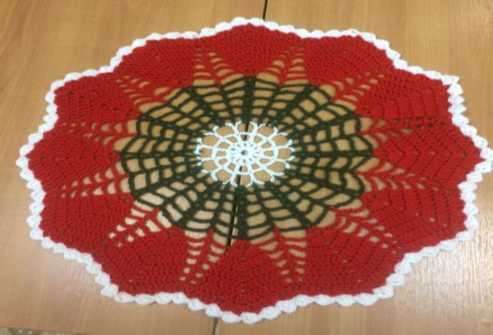 организовать рабочее место;создать безопасные условия;вязание центра салфетки нитью А 1- 3р. Ряды заканчивать соединительным столбиком:ый	ряд: Пряжей определенного цвета набираем цепочку из 6 воздушных петель и замыкаем в кольцо соединительным столбиком. В получившееся кольцо провязываем 12 ст. с/н.ой	ряд: 6 в/п (3п. подъема+3в/п), *1 ст. с/н в следующий ст. с/н предыдущего ряда от крючка 3 в/п.; повторять до конца ряда; закончить соединительным столбиком.ий	ряд: 8 в/п. (3в/п. подъема+5в/ п.), *1 ст. с/н в следующий ст. с/н предыдущего ряда от крючка,5 в/п.*; повторять до конца ряда.;вязание средней части нитью Б 4-7 р. Ряды заканчивать соединительным столбиком;вязание филейной части салфетки нитью В 8-14 р. Ряды заканчивать соединительным столбиком;далее вязание продолжить согласно схеме с 4-14 ряд включительно.художественно-декоративная обвязка салфетки (по замыслу конкурсанта).Примечание:Сокращения: в/п- воздушная петля; ст. с/н -столбик с накидом.2.4. Критерии оценки выполнения задания.Школьники:3.Перечень используемого оборудования, инструментов и расходных материалов.3.1.Школьники.Требования охраны труда и техники безопасностиОбщие вопросы:-к участию в конкурсе по вязанию крючком допускаются лица, прошедшие инструктаж по охране труда, медицинский осмотр и не имеющие противопоказаний по состоянию здоровья;-во время проведения конкурса участники не должны нарушать правила поведения, а также должны соблюдать требования инструкции;-в помещении должна быть медицинская аптечка с набором необходимых медикаментов и перевязочных средств, для оказания первой медицинской помощи при травмах;-перед началом проведения профессионального конкурса проводится инструктаж по охране труда и технике безопасности.Требования к участникам:-Участники сами могут выбирать систему закрытия петель при завершении;-Участники могут свободно выражать свои творческие идеи в использовании цветов;-Участникам не разрешается одалживать, или брать какие- либо инструменты или материалы во время конкурса;-Участники должны уведомить экспертов об окончании задания. Тапочки-следки должны быть представлены в законченном виде.Правила техники безопасности и санитарно-гигиенические нормы при работе:До начала работы участник конкурса должен хранить инструмент в специальной «шкатулке» или чехле.Крючок должен быть хорошо отшлифован, их концы не должны быть сильно острыми, чтобы не поранить пальцы во время работы.Во время работы не брать булавки, иголки, крючки в рот, не вкалывать их в одежду.Во время перерыва в работе вкалывать иголки в игольницу, ножницы класть на стол с сомкнутыми лезвиями.Нельзя делать резких движений рукой с крючком, чтобы не уколоться и не поранить соседей.Не перекусывать нитку зубами и не отрывать ее руками, а отрезать ножницами.По окончании работы участник должен проверить количество булавок, крючков в «шкатулке», их должно быть столько же, сколько в начале работы. Убрать ножницы, крючки в специально отведенное место. Привести в порядок рабочее место.Рабочее место должно быть хорошо освещено, свет должен падать на работу с левой стороны.Сидеть следует прямо, касаясь корпусом спинки стула. Расстояние от глаз до работы должно быть не менее 35-40 см, чтобы не развивалась близорукость, в глаза не попадали частички волокон, из которых состоит пряжа. Наименование и описание модуляДеньВремяРезультатШкольникиМодуль 1: Набор воздушных петель и соединение их в кольцоПервый день.На все задание 3 часа.Трехцветнаясалфеткакруглойформы.ШкольникиМодуль 2: Вязание центра салфеткиПервый день.На все задание 3 часа.Трехцветнаясалфеткакруглойформы.ШкольникиМодуль 3: Вязание средней части салфеткиПервый день.На все задание 3 часа.Трехцветнаясалфеткакруглойформы.ШкольникиМодуль 4: Вязание филейной части салфеткиПервый день.На все задание 3 часа.Трехцветнаясалфеткакруглойформы.ШкольникиМодуль 5: Художественная декоративная обвязкаПервый день.На все задание 3 часа.Трехцветнаясалфеткакруглойформы.№КритерииНаивысшийбаллШкала оценкиШкала оценки№КритерииНаивысшийбаллОбъективныеСубъективные1.Вывязывание центра салфетки нитью цвета А с 1-3 ряд10102.Вывязывание средней части салфетки нитью цвета Б 4-7 ряд10103.Вывязывание филейной части салфетки нитью цвета В 8-14 ряд15154.Художественно-декоративная обвязка салфетки15155.Соблюдение условий конкурса106.Качество выполнения работы10107.Сложность работы10108.Соблюдение правил техники безопасности10109.Общее впечатление от выполненного изделия1010ИТОГО:100Оборудование на 1 -го участникаОборудование на 1 -го участникаОборудование на 1 -го участникаОборудование на 1 -го участника№НаименованиеЕдиницаизмеренияКоличествоСтолЕд.1СтулЕд.1Расходные материалыРасходные материалыРасходные материалыРасходные материалы№НаименованиеЕдиницаизмеренияКоличествоПряжа «Перспективная» пехорка  мотки разных цветовмоток3Расходные материалы, оборудование и инструменты, которые участники должны иметьпри себе (при необходимостиРасходные материалы, оборудование и инструменты, которые участники должны иметьпри себе (при необходимостиРасходные материалы, оборудование и инструменты, которые участники должны иметьпри себе (при необходимостиРасходные материалы, оборудование и инструменты, которые участники должны иметьпри себе (при необходимостиКрючок № 3Шт.1Брайлевская сантиметровая лентаЕд.1Ножницы в чехлеШт.1